Publicado en Barcelona el 07/07/2020 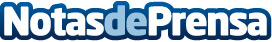 AleaSoft: Primeras medidas del nuevo Real Decreto-ley: subastas renovables y permisos de conexiónEl gran interés que ha despertado el contenido del Real Decreto-ley 23/2020 es una muestra de la relevancia que va a tener en el desarrollo de las energías renovables durante la transición energética y el camino hacia la descarbonización de la producción de electricidad en España. En este artículo revisamos el primer bloque de medidas del Real Decreto-ley, que comprende los plazos e hitos de los permisos de acceso y conexión, y las nuevas subastas de renovablesDatos de contacto:Alejandro Delgado900 10 21 61Nota de prensa publicada en: https://www.notasdeprensa.es/aleasoft-primeras-medidas-del-nuevo-real Categorias: Internacional Nacional Sector Energético http://www.notasdeprensa.es